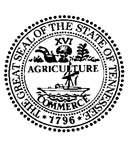 Birth Reporting Form for Spanish Speaking MothersPermission to Release Protected Health Information(Use this form only for pregnant women enrolled in TennCare or CoverKids)If mother is not enrolled, go to https: tn.gov/tenncare to find out how to apply.Enrolled Mother’s InformationNewborn Child’s InformationHospital/Birthing Center Information Check this box to confirm that the child being reported on this form was born at the Hospital/Birthing Center listed aboveMadre inscrita: Estoy inscrita en TennCare o CoverKids. Doy permiso al hospital/centro de maternidad mencionado arriba para que divulgue información sobre mí y mi hijo recién nacido a la División de TennCare, CoverKids o a sus contratistas designados para determinar la elegibilidad para cobertura médica en programas como TennCare Medicaid y CoverKids. El hospital/centro de maternidad puede proporcionar únicamente la información incluida en este formulario. Entiendo que mi elegibilidad y mi posibilidad de obtener la atención médica y cobertura no depende de que yo conceda esta autorización.  Entiendo que la información divulgada en este documento puede ser divulgada a otras personas.  No todos tienen que seguir las reglas de privacidad. Entiendo que puedo cancelar esta autorización en cualquier momento mediante notificación por escrito al hospital/centro de maternidad. Esto no cambiará los hechos que ya hayan compartido.If applicant/recipient is not able to sign, an authorized representative may sign and provide legal documentation of authority (e.g. power of attorney, custody documentation).Hospital Representative:  I have confirmed that the mother is currently enrolled in TennCare Medicaid or CoverKids, and was also enrolled at the time of birth.  To verify eligibility, I used the following eligibility lookup system: I understand that this page is only used for reporting newborns born to mothers that are enrolled in TennCare Medicaid or CoverKids at the time of birth.  I understand that by submitting this page on behalf of the enrolled mother, I am certifying that I have reviewed and confirmed the mother’s enrollment in TennCare Medicaid or CoverKids.First Name:Middle Name:Middle Name:Last Name:Phone Number: Phone Number: Date of Birth (MM/DD/YYYY): Date of Birth (MM/DD/YYYY): SSN (if applicable): SSN (if applicable): Health Plan Member ID #: Health Plan Member ID #: First Name:Middle Name:Middle Name:Last Name:Sex: Sex: Date of Birth (MM/DD/YYYY): Date of Birth (MM/DD/YYYY): Address: Address: Address: Address: Name: Phone Number: Address: Address: Signature of Mother / Firma de la madre en CoverKids:Date / Fecha:Name of Eligibility Lookup System:Name of Hospital Representative:Signature of Hospital Representative:Date: